Europeancurriculum vitaeformat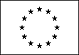 Personal informationSurname(s) / First name(s)Tartaro Bujak / IvanaAddress(es)Ruđer Bošković Institute, Department of Materials Chemistry, Bijenička c. 54, 10 000 Zagreb, CroatiaTelephone(s)385 1 4680 098Fax(es)385 1 4680 098E-mail(s), Web address(s)itartaro@irb.hrNationality(-ies)CroatianDate of birth31.01.1981.Identification number from Records of Scientific Workers 315570Work experience• Dates (from – to)2015.-Name and address of employerRuđer Bošković Institute, Department of Materials Chemistry, Bijenička c. 54, 10 000 Zagreb, CroatiaType of business or sectorScientific researchOccupation or position held AssistantMain activities and responsibilitiesAnalytical Chemistry, Physical Chemistry, Radiation Chemistry• Dates (from – to)2007. – 2009.Name and address of employerRuđer Bošković Institute, Department of Materials Chemistry, Bijenička c. 54, 10 000 Zagreb, CroatiaType of business or sectorScientific researchOccupation or position held AssociateMain activities and responsibilitiesAnalytical Chemistry, Physical Chemistry, Radiation ChemistryEducationDate2008.-2015.Place of educationZagrebName and type of organisation providing educationUniversity of Zagreb, Faculty of Natural Sciences and Mathematics, Department of ChemistryTitle or qualification awardedPh. D. in ChemistryDate2005.Place of educationZagrebName and type of organisation providing educationUniversity of Zagreb, Faculty of Natural Sciences and Mathematics, Department of ChemistryTitle or qualification awardedB. Sc. in Chemistry Principal subjects/Occupational skills coveredGeneral- chemistryOccupational- radiation chemistry(kinetics and mechanism of reactions of short-lived species, such as free radicals)- knowledge and development of modern quantitative analytical methodsTrainingYear2008Place of trainingSpetses, GreeceName and type of organisation providing trainingSociety of Free Radical Research-EuropePrincipal subjects/Occupational skills coveredFree Radical Chemistry in Lipids/Radiation chemistryYear2008 (May 15 – August 15)Place of trainingBologna, ItalyName and type of organisation providing trainingCOST CM0603 - Free Radicals in Chemical Biology ; Short Term Scientific Mission Principal subjects/Occupational skills coveredLipid degradation by free radicals: Peroxidation vs. IsomerizationPersonal skills and competenciesMother tongue(s)CroatianOther language(s)LanguageEnglishSpeakingGoodWritingGoodUnderstanding (listening and reading)Very wellLanguageItalianSpeakingGoodWritingGoodUnderstanding (listening and reading)GoodSocial skills and competenciesGood ability to adapt to team workProfessional membership: - Croatian Society of Biochemistry and Molecular Biology - Croatian Chemical SocietyOrganiSational skills and competenciesExperience in education- Assistant to a second year students in faculty of Natural Sciences and Mathematics, University of Zagreb (2006/2007;October 2005.- June 2006.)Technical skills and competencies- good command of Microsoft Office tools (Word, Excell, Powerpoint)- good knowledge of database searching, acquaintance with InternetDriving licence(s)Category BAdditional informationSignature